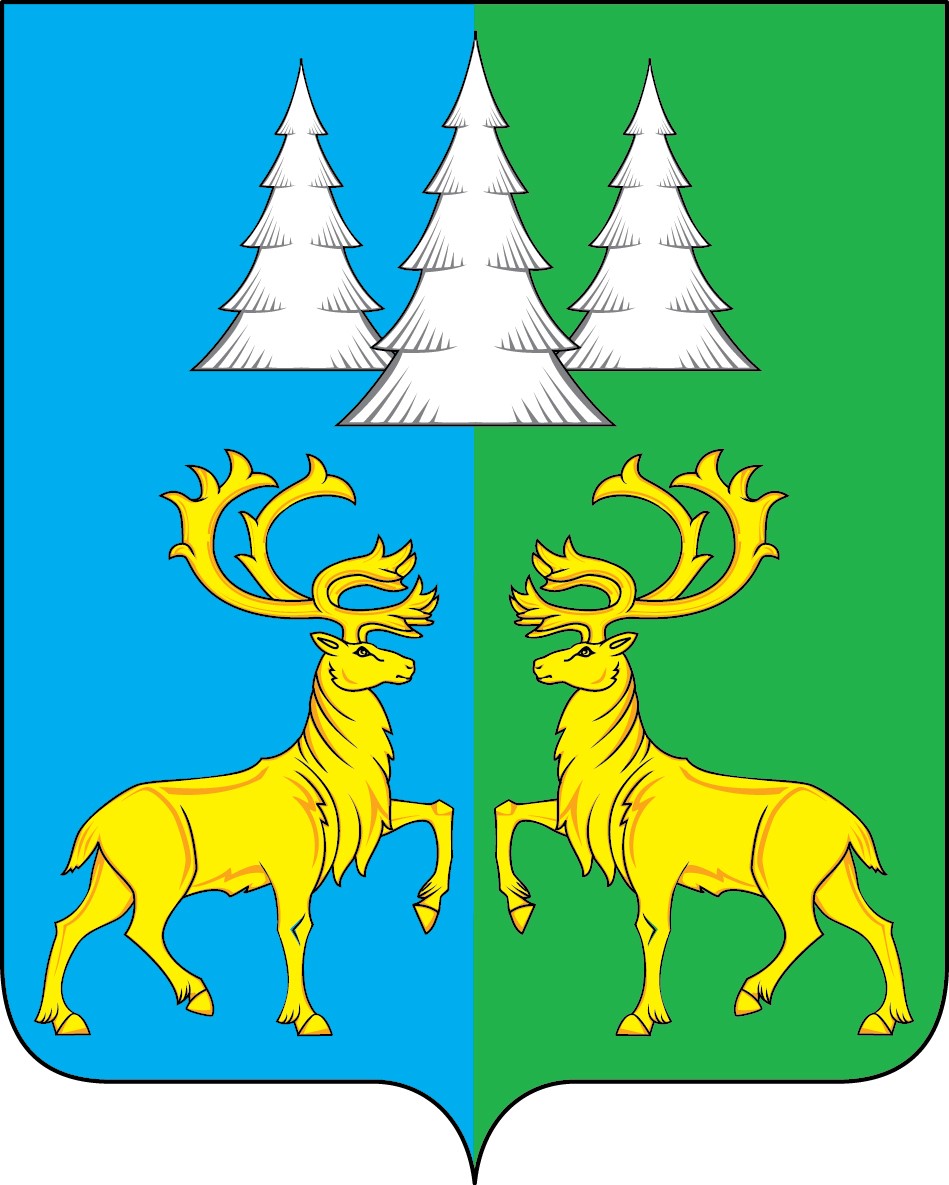 Ханты - Мансийский автономный округ – ЮграСоветский районАДМИНИСТРАЦИЯГОРОДСКОГО ПОСЕЛЕНИЯ КОММУНИСТИЧЕСКИЙП О С Т А Н О В Л Е Н И Е    «27» апреля 2023 г.                	   	      	                         № 74Об  утверждении Порядка содержанияв исправном состоянии средств обеспеченияпожарной безопасности жилых и общественных зданий, находящихся в муниципальной собственности на территории городского поселения Коммунистический        В соответствии с Федеральными законами от 21.12.1994 N 69-ФЗ «О пожарной безопасности», от 06.10.2003 № 131-ФЗ «Об общих принципах организации местного самоуправления в Российской Федерации», постановлением Правительства Российской Федерации от 24.10.2022 № 1885 «О внесении изменений в Правила противопожарного режима в Российской Федерации», п о с т а н о в л я ю:Утвердить порядок содержания в исправном    состоянии средств обеспечения пожарной безопасности жилых и общественных зданий, находящихся в муниципальной собственности на территории городского поселения Коммунистический, согласно приложению. Рекомендовать руководителям организациям и учреждениям, независимо от ведомственной принадлежности и форм собственности, осуществляющим свою деятельность на территории городского поселения Коммунистический  (далее- поселения) и физическим лицам,  в хозяйственном ведении или оперативном управлении которых находятся муниципальные жилые и общественные здания, переданные им в установленном порядке, содержать средства обеспечения пожарной безопасности этих зданий в соответствии с Правилами противопожарного режима в Российской Федерации, утвержденными постановлением Правительства Российской Федерации, учитывая положение настоящего постановления.Опубликовать настоящее постановление в Бюллетене «Вестник» и разместить на официальном сайте органов местного самоуправления городского поселения Коммунистический.Контроль за исполнением настоящего постановления оставляю за собой. Глава городского поселения Коммунистический                                                                                   Л.А. ВилочеваПриложение к постановлениюАдминистрации г.п. Коммунистическийот  27.04.2023  №  74Порядок содержания в исправном состоянии средств обеспечения пожарной безопасности жилых и общественных зданий, находящихся в муниципальной собственности городского поселения Коммунистический Общие положения.1.1. Порядок содержания в исправном состоянии средств обеспечения пожарной безопасности жилых и общественных зданий, находящихся в муниципальной собственности поселения (далее - Порядок) разработан в соответствии с Федеральными законами от 21.12.1994 N 69-ФЗ «О пожарной безопасности», от 06.10.2003 N 131-ФЗ «Об общих принципах организации местного самоуправления в Российской Федерации», постановлением Правительства Российской Федерации от 24.10.2022 № 1885 «О внесении изменений в Правила противопожарного режима в Российской Федерации».
      1.2. Порядок определяет основные требования к физическим и юридическим лицам по содержанию средств обеспечения пожарной безопасности жилых и общественных зданий, находящихся в муниципальной собственности поселения (далее - объекты поселения) переданных последним в установленном порядке в оперативное управление и (или) распоряжение.
      1.3. Содержание в исправном состоянии средств обеспечения пожарной безопасности объектов поселения, достигается проведением постоянного контроля за состоянием их противопожарных систем, противопожарного оборудования и инвентаря, огнезащитной обработкой деревянных конструкций, путем проведения регулярного обследования и анализа состояния средств обеспечения пожарной безопасности и своевременным устранением выявленных недостатков в обеспечении пожарной безопасности.
      1.4. Содержание в исправном состоянии средств обеспечения пожарной безопасности объектов поселения, осуществляется в соответствии с Правилами противопожарного режима в Российской Федерации, утвержденными Постановлением Правительства Российской Федерации и настоящим Порядком, а также действующими стандартами, строительными нормами и правилами, нормами технологического проектирования, и другими утвержденными в установленном порядке нормативными документами, регламентирующими требования пожарной безопасности. 1.5. Физические и юридические лица, уполномоченные в установленном порядке владеть или распоряжаться объектами поселения, лица в установленном порядке назначенные ответственными за обеспечение пожарной безопасности объектов поселения, квартиросъемщики или арендаторы (далее - пользователи) обязаны обеспечивать содержание в исправном состоянии средств обеспечения пожарной безопасности объектов поселения в соответствии с установленными требованиями пожарной безопасности, предписаниями и иными законными требованиями органов надзора и иных уполномоченных лиц.2. Общие требования по содержанию средств обеспечения пожарной безопасности объектов поселения   2.1. Организации и учреждения, эксплуатирующие объекты поселения обязаны:
- назначать лиц ответственных за пожарную безопасность и соблюдение требований Порядка;
- систематически проверять состояние средств обеспечения пожарной безопасности эксплуатируемых объектов поселения;-  обеспечивать квалифицированную эксплуатацию систем пожарной защиты силами обученных специалистов объекта, а также заключать договоры только со специализированными организациями, имеющими лицензию на техническое обслуживание и планово-предупредительный ремонт систем автоматической противопожарной защиты (внутреннего противопожарного водопровода, установок автоматического пожаротушения, пожарной, охранно-пожарной сигнализации, систем противодымной защиты и оповещения людей при пожаре), принимать немедленные меры к приведению их в работоспособное состояние;
- обеспечивать своевременную замену пришедших в негодность и ремонт поврежденных элементов конструкций зданий, светильников лестничного освещения и освещения подъездов, домовых номерных знаков и их подсветки;- не допускать перекрытия путей подъезда и установки пожарной техники и иных технических средств тушения пожаров на обслуживаемых дворовых и внутриквартальных территориях, своевременно производить уборку этих мест;- обеспечивать участие уполномоченных лиц в пожарно-технических комиссиях по проверке состояния пожарной безопасности объектов поселения;- обеспечивать беспрепятственный проезд пожарной техники к месту пожара.     2.2. Руководитель организации обеспечивает наличие и исправное состояние устройств для самозакрывания противопожарных дверей, а также дверных ручек, устройств «антипаника», замков, уплотнений и порогов противопожарных дверей, предусмотренных изготовителем, а на дверях лестничных клеток, дверях эвакуационных выходов, в том числе ведущих из подвала на первый этаж (за исключением дверей, ведущих в квартиры, коридоры, вестибюли (фойе) и непосредственно наружу), приспособлений для самозакрывания. Не допускается устанавливать какие-либо приспособления, препятствующие нормальному закрыванию противопожарных или противодымных дверей (устройств).  
     2.3. Территории, в пределах противопожарных разрывов между зданиями, сооружениями, должны своевременно очищаться от горючих отходов, мусора, тары. Горючие отходы и мусор следует собирать на специально выделенных площадках в контейнеры или ящики, а затем вывозить.  2.4. Не допускается использовать противопожарные разрывы между зданиями под складирование материалов и оборудования, а также для  стоянки.   2.5. Дороги, подъезды, проезды и проходы к объектам поселения и водоисточникам, используемым для целей пожаротушения, подступы к стационарным пожарным лестницам должны быть всегда свободными, содержаться в исправном состоянии, а зимой быть очищены от снега и льда.     2.6. Территория должна иметь исправное наружное освещение в темное время суток для быстрого нахождения пожарных гидрантов, наружных пожарных лестниц и мест размещения пожарного инвентаря, а также к входам в здания и сооружения.  2.7. Сигнальные цвета и знаки пожарной безопасности должны соответствовать требованиям нормативных документов по пожарной безопасности.     2.8. Наружные пожарные лестницы, слуховые окна и ограждения на крышах (покрытиях) должны содержаться в исправном состоянии.    2.9. Противопожарные системы и установки (противодымная защита, средства пожарной автоматики, системы противопожарного водоснабжения, противопожарные двери, клапаны, другие защитные устройства в противопожарных стенах и перекрытиях и т. п.) помещений, зданий и сооружений должны постоянно содержаться в исправном рабочем состоянии. Устройства для самозакрывания дверей должны находиться в исправном состоянии. Не допускается устанавливать какие-либо приспособления, препятствующие закрытию противопожарных или противодымных дверей (устройств).   2.10. Запрещается использовать чердаки, технические, подвальные, подземные и цокольные этажи, подполья, вентиляционные камеры и другие технические помещения для организации производственных участков, мастерских, а также для хранения продукции, оборудования, мебели и других предметов, за исключением случаев, установленных нормативными документами по пожарной безопасности»   2.11. При эксплуатации эвакуационных путей и выходов должно быть обеспечено соблюдение проектных решений и требований, нормативных документов по пожарной безопасности (в том числе по освещенности, количеству, размерам и объемно-планировочным решениям эвакуационных путей и выходов, а также по наличию на путях эвакуации знаков пожарной безопасности).    2.12. Двери (люки) чердачных помещений, а также технических этажей, подполий и подвалов, в которых по условиям технологии не предусмотрено постоянное пребывание людей, закрываются на замок. На дверях (люках) указанных помещений размещается информация о месте хранения ключей.       2.13. Запоры (замки) на дверях эвакуационных выходов из поэтажных коридоров, холлов, фойе, вестибюлей, лестничных клеток, зальных помещений, за исключением объектов защиты, для которых установлен особый режим содержания помещений (охраны, обеспечения безопасности), должны обеспечивать возможность их свободного открывания изнутри без ключа.Для объектов защиты, для которых установлен особый режим содержания помещений (охраны, обеспечения безопасности), не допускающий открывания дверей таких помещений изнутри, должно обеспечиваться автоматическое открывание запоров дверей эвакуационных выходов по сигналу систем противопожарной защиты здания и (или) дистанционно сотрудником (работником), осуществляющим круглосуточную охрану.Руководитель организации, а также дежурный персонал на объекте защиты, на котором возник пожар, обеспечивают подразделениям пожарной охраны доступ в любые помещения для целей эвакуации и спасения людей, ограничения распространения, локализации и тушения пожара.      2.14. На объектах защиты запрещается:     а) хранить и применять на чердаках, в подвальных, цокольных и подземных этажах, а также под свайным пространством зданий легковоспламеняющиеся и горючие жидкости, порох, взрывчатые вещества, пиротехнические изделия, баллоны с горючими газами, товары в аэрозольной упаковке, отходы любых классов опасности и другие пожаровзрывоопасные вещества и материалы;    б) использовать чердаки, технические, подвальные, подземные и цокольные этажи, подполья, вентиляционные камеры и другие технические помещения для организации производственных участков, мастерских, а также для хранения продукции, оборудования, мебели и других предметов, за исключением случаев, установленных нормативными документами по пожарной безопасности;      в) устраивать в производственных и складских помещениях зданий (кроме зданий V степени огнестойкости) для организации рабочих мест антресоли, конторки и другие встроенные помещения с ограждающими конструкциями из горючих материалов;     г) устанавливать глухие решетки на окнах подвалов и приямках у окон подвалов, являющихся аварийными выходами, за исключением случаев, специально предусмотренных в нормативных правовых актах Российской Федерации и нормативных документах по пожарной безопасности;        д) снимать предусмотренные проектной документацией двери эвакуационных выходов из поэтажных коридоров, холлов, фойе, вестибюлей, тамбуров, тамбур-шлюзов и лестничных клеток, а также другие двери, препятствующие распространению опасных факторов пожара на путях эвакуации;      е) проводить изменение объемно-планировочных решений и размещение инженерных коммуникаций, оборудования и других предметов, в результате которых ограничивается доступ к огнетушителям, пожарным кранам и другим средствам обеспечения пожарной безопасности и пожаротушения или уменьшается зона действия систем противопожарной защиты (автоматической пожарной сигнализации, автоматических установок пожаротушения, противодымной защиты, оповещения и управления эвакуацией людей при пожаре, внутреннего противопожарного водопровода);        ж) проводить изменения, связанные с устройством систем противопожарной защиты, без разработки проектной документации, выполненной в соответствии с действующими на момент таких изменений нормативными документами по пожарной безопасности. 
3. Содержание сетей противопожарного водоснабжения, установок пожарной сигнализации и пожаротушения, систем противодымной защиты.  3.1. Средства противопожарной защиты должны находиться в исправном состоянии и постоянной готовности, соответствовать проектной документации.   3.2. Ответственность за содержание и своевременный ремонт средств пожарной защиты несут:
- собственники имущества;- лица, уполномоченные владеть или распоряжаться имуществом;- лица, в установленном порядке назначенные ответственными за обеспечение пожарной безопасности;
- квартиросъемщики или арендаторы объекта.    3.3. Должностные лица, назначенные приказом руководителя объекта, ответственными за пожарную безопасность в муниципальных жилых и общественных зданиях, вспомогательных и других помещениях несут ответственность за сохранность, исправное содержание и постоянную готовность к действию имеющихся средств противопожарной защиты.      3.4. Лицо, ответственное за эксплуатацию систем обязано:- обеспечить поддержание систем в работоспособном состоянии путем своевременного проведения планово-предупредительных ремонтов;- осуществлять контроль за техническим обслуживанием и ремонтом систем;- организовать обучение и разработать для обслуживающего и оперативного (дежурного) персонала инструкции по эксплуатации систем пожарной автоматики, действиям при срабатывании или повреждении автоматических систем извещения и тушения пожара.    3.5. Обслуживающий персонал, обнаруживший неисправность системы обязан немедленно сообщить об этом лицу ответственному за эксплуатацию системы для принятия необходимых мер по устранению выявленных недостатков.  3.6. В помещении диспетчерского пункта должна быть вывешена инструкция о порядке действий оперативного (дежурного) персонала при получении сигналов о пожаре и неисправности установок (систем) пожарной автоматики.
 3.7. Пожарные краны внутреннего противопожарного водопровода должны быть укомплектованы рукавами и стволами. Пожарные рукава должны быть сухими, хорошо скатанными и присоединенными к кранам и стволам. Необходимо не реже одного раза в 6 месяцев производить перемотку льняных рукавов на новую скатку. На дверце шкафа пожарного крана должны быть указаны: буквенный индекс ПК, порядковый номер пожарного крана, номер телефона для вызова пожарной охраны. При размещении огнетушителей в шкафах пожарных кранов на дверцах их должна быть надпись (знак), указывающая местонахождение огнетушителей. Дверца шкафа пломбируется.
    3.8. Кнопки пуска систем противодымной защиты и дистанционные кнопки пуска пожарных насосов, установленные на этажах и в помещениях, должны быть застеклены и иметь четко обозначенную надпись: «Пуск вентиляторов противодымной защиты», «Пуск пожарного насоса».3.9. Пожарные гидранты должны находиться в исправном состоянии, а в зимнее время должны быть утеплены и очищены от снега, льда. При отключении участков водопроводной сети и гидрантов или уменьшении давления в сети, ниже требуемого, необходимо извещать об этом подразделение пожарной охраны. Электроснабжение объекта должно обеспечивать бесперебойное питание электродвигателей пожарных насосов.3.10. Муниципальные жилые и общественные здания необходимо обеспечивать первичными средствами пожаротушения в соответствии с требованиями пожарной безопасности, действующими в Российской Федерации. Первичные средства пожаротушения должны содержаться в соответствии с паспортными данными на них. Не допускается использование средств пожаротушения, не имеющих соответствующих сертификатов.3.11. Использование запасов воды для нужд пожаротушения и средств пожаротушения не по прямому назначению запрещается.